Информация о результатах проведенных Контрольно-счетной палатой Калачевского муниципального района контрольных и экспертно-аналитических мероприятий за 4 квартал 2018 года.1. Общие положения.Информация Контрольно-счетной палаты Калачевского муниципального района (далее-КСП) о результатах проведённых контрольных и экспертно-аналитических мероприятий за 4 квартал 2018 года подготовлена в соответствии со статьей 8 Положения о Контрольно-счётной палате Калачевского муниципального района (Решение Калачевской районной Думы от 13.10.2011 г. № 177), п.1.4 Плана работы Контрольно-счётной палаты Калачевского муниципального района на 2018 год, утвержденного Распоряжением контрольно-счётной палаты от 25.12.2017 г. №33.2. Контрольные мероприятия.          За отчётный период, октябрь-декабрь 2018 года, должностными лицами контрольно-счётного органа проведено три контрольных мероприятия, в  соответствии с планом работы КСП на 4 квартал 2018 год (распоряжение КСП от 01.10.2018г. № 20).2.1.«Проверка целевого и эффективного использования средств субвенции по организации и осуществлению деятельности по опеке и попечительству в 2017г.».Проверка проведена у главного администратора средств бюджета – комитет по образованию администрации Калачевского муниципального района.В результате проведенного контрольного мероприятия выявлено:Нарушения нормативно-правовой базы и учредительных документов, регулирующих деятельность учреждения: В нарушение п.2 ст. 4 Закона Волгоградской области от 20.04.2007г. № 1450-ОД «О порядке выплаты денежных средств на содержание ребенка, находящегося под опекой (попечительством) или переданного в приемную семью» выплата денежных средств на содержание детей, находящихся под опекой (попечительством) или переданных в приемную семью, произведена с нарушением сроков выплаты от 2 до 8 дней в восьми месяцах проверяемого периода.В нарушение п.п.2 п.3 ст.422 Налогового кодекса РФ от 05.08.2000г. №117-ФЗ, п.1 ст.2 Федерального закона от 29.12.2006г. №255-ФЗ «Об обязательном социальном страховании на случай временной нетрудоспособности и в связи с материнством» сумма начисленного вознаграждения за труд, причитающегося приемным родителям включена в базу для начисления страховых взносов по обязательному социальному страхованию на случай временной нетрудоспособности и в связи с материнством.В нарушение п.1 ст.5 Федерального закона от 24.07.1998г. 125-ФЗ от 24.07.1998г. «Об обязательном социальном страховании от несчастных случаев на производстве и профессиональных заболеваний» сумма начисленных вознаграждений за труд, причитающихся родителям включена в базу для начисления страховых взносов от несчастных случаев на производстве и профессиональных заболеваний.В нарушение п.4 ст.2 Закона Волгоградской области от 16.12.2009г. №1972-ОД «О вознаграждении за труд, причитающемся приемным родителям», ст.153.1 Семейного кодекса РФ от 29.12.1995г. №223-ФЗ в представленных договорах «О передаче детей на воспитание в приемную семью» отсутствуют следующие сведения:состояние здоровья, физическое и умственное развитие (4 договора);размер вознаграждения, причитающегося приемным родителям, размер денежных средств на содержание каждого ребенка (28 договоров).В нарушение п.7 ст.145 Семейного кодекса РФ, п.2 ст.14 Федерального закона от 24.04.2008г. №48-ФЗ «Об опеке и попечительстве», п.1 ст.3 Закона Волгоградской области «О порядке выплаты денежных средств на содержание ребенка находящегося под опекой или переданного в приемную семью» от 20.04.2007г. №1450-ОД, договора о передаче на воспитание в приемную семью №2 от 16.05.2007г., №5 от 01.10.2008г. заключены в отсутствии постановлений об установлении опеки над несовершеннолетним, о назначении выплаты денежных средств на содержание подопечного.Нарушение целевого использования бюджетных средств:При осуществлении выплаты вознаграждения за труд, причитающегося приемным родителям в нарушение требований п.п.1 п.1 ст.158, п.1 ст.306.4 Бюджетного кодекса РФ не обеспечен целевой характер использования средств бюджета Волгоградской области, направленных на перечисление страховых взносов в сумме 39,6 тыс. рублей.           По результатам контрольного мероприятия:Направлено представление от 13.11.2018 №21, рекомендовано:1.	Не допускать нарушение п.2 ст. 4 Закона Волгоградской области от 20.04.2007г. № 1450-ОД «О порядке выплаты денежных средств на содержание ребенка, находящегося под опекой (попечительством) или переданного в приемную семью».2.	Не допускать нарушение п.п.2 п.3 ст.422 Налогового кодекса РФ от 05.08.2000г. №117-ФЗ, п.1 ст.2 Федерального закона от 29.12.2006г. №255-ФЗ «Об обязательном социальном страховании на случай временной нетрудоспособности и в связи с материнством».3.	Не допускать нарушение п.1 ст.5 Федерального закона от 24.07.1998г. 125-ФЗ от 24.07.1998г. «Об обязательном социальном страховании от несчастных случаев на производстве и профессиональных заболеваний».4.	Не допускать нарушение п.4 ст.2 Закона Волгоградской области от 16.12.2009г. №1972-ОД «О вознаграждении за труд, причитающемся приемным родителям», ст.153.1 Семейного кодекса РФ от 29.12.1995г. №223-ФЗ при заключении договоров «О передаче детей на воспитание в приемную семью». 5.	Не допускать нарушение п.7 ст.145 Семейного кодекса РФ, п.2 ст.14 Федерального закона от 24.04.2008г. №48-ФЗ «Об опеке и попечительстве», п.1 ст.3 Закона Волгоградской области «О порядке выплаты денежных средств на содержание ребенка находящегося под опекой или переданного в приемную семью» от 20.04.2007г. №1450-ОД.6.	Принять меры к возмещению средств используемых без обеспечения целевого характера, направленных на перечисление страховых взносов на сумму 39574,5 рублей.7.	Рассмотреть вопрос о привлечении к дисциплинарной ответственности  должностных лиц,  допустивших  нарушения  законодательства.По результатам контрольного мероприятия наложено одно административное взыскание.2.2. «Проверка эффективности и целевого использования бюджетных средств и муниципального имущества  МКДОУ «Детский сад № 4  Якорек». В результате проведенного контрольного мероприятия выявлено:Нарушение нормативных  правовых  и учредительных документов, регулирующих деятельность учреждения:  1) Пункт 8.13 Устава Учреждения противоречит п.2 статьи 161 Бюджетного кодекса РФ.   2) Установленная   Положением  об  оплате труда  работников МДОУ «Детский сад №4 Якорек» надбавка за стаж (до 1%, до 3%, до 5%, до 7%)  не определяет критерии размера данной надбавки, установленные правовым актом.     3) В нарушение п.80 Приказа Минфина РФ № 256 н от31.12.2016 г., п.6 Приказа №157 н от 01.12.2010 г., порядок проведения инвентаризации учетной политикой не установлен.                		 Нарушения порядка и условий оплаты труда:    4) При начислении заработной платы допускались счетные ошибки, что привело к не доначислению заработной платы музыкальным руководителям в общей сумме 62,6 тыс. рублей.            По результатам контрольного мероприятия:Направлено представление от 13.11.2018 № 22, рекомендовано:Привести  Устав МКДОУ «Детский сад №4 «Якорек»»  в соответствие с Бюджетным кодексом РФ.В Положении об оплате труда работников МДОУ «Детский сад №4 «Якорек»» определить критерии размера выплаты стимулирующего характера за общий трудовой стаж. Обеспечить соблюдение требований законодательства Российской Федерации   в части  дополнения  учетной политики учреждения порядком проведения инвентаризации. Произвести  правильный расчет заработной платы и выплатить, недоначисленную в результате счетной ошибки  заработную плату  музыкальным руководителям МКДОУ «Детский сад №4 «Якорек»».     2.3. «Проверка эффективности и целевого использования бюджетных средств и муниципального имущества МКДОУ «Детский сад №1 «Звездочка» г.Калач-на-Дону за 2017г.».В результате проведенного контрольного мероприятия выявлено:Нарушения нормативно-правовой базы и учредительных документов, регулирующих деятельность учреждения: В нарушение п.4.1. Устава в представленных к проверке договорах об образовании заключенных между Учреждением, в лице заведующей и родителем, отсутствует расчет размера платы, взымаемой с родителей (законных представителей) за присмотр и уход за ребенком в Учреждении.П.8.13. Устава противоречит п.2 ст.161 Бюджетного кодекса РФ, муниципальному казенному учреждению не может предоставляться субсидия на возмещение нормативных затрат, связанных с оказанием им в соответствии с муниципальным заданием муниципальных услуг (выполнением работ) или на основании сметы.В нарушение п.19 Положения №78/1 по состоянию на 01.01.2018г. задолженность по родительской плате за присмотр и уход за ребенком составила 198,7 тыс.рублей, оплата производится несвоевременно, не соблюдаются сроки оплаты.Нарушение порядка заполнения бюджетной отчетности:При заполнении форм бюджетной отчетности допущены 4 случаев нарушения Инструкции №191н:в нарушение п.4  Инструкции №191н бюджетная отчетность представлена без оглавления и сопроводительного письма.в нарушении п. 8 Инструкции №191н пояснительная записка (ф.0503160) не содержит информации о перечне форм отчетности, не включенных в состав бюджетной отчетности, в связи с отсутствием числовых значений:сведения о результатах внешнего государственного (муниципального) финансового контроля  (Таблица N 7) раздела 5 пояснительной записки;сведения о целевых иностранных кредитах (ф. 0503167).в нарушение п.161 Инструкции №191н  заполнена таблица «Сведения о результатах деятельности» (ф.0503162) в отсутствии муниципального задания или показателей результативности деятельности. в нарушение п.164 Инструкции №191н  графа 1 таблицы «Сведения об исполнении мероприятий в рамках целевых программ» (ф.0503166)  заполнена не в соответствии с требованиями инструкции, не указаны наименования программы и подпрограммы.Неэффективное расходование бюджетных средств:При установлении повышенного оклада энергетику учреждения без подтверждающих документов неэффективно произведены расходы в проверяемом периоде на сумму 2256,0 рублей.  Нарушение порядка и условий оплаты труда работников:В нарушение ст.67, ст.601 Трудового кодекса с работником, исполняющим обязанности на 0,25 ставки  не заключался трудовой договор.Трудовые договоры работников учреждения заполнены с нарушением ст.57, ст. 60, ст.67 Трудового кодекса РФ.В нарушение п.3.1.3. Коллективного договора положение о порядке распределения стимулирующей части фонда оплаты работников учреждения не разработано.В нарушение п.6.3 Положения об оплате труда, порядок и условия предоставления материальной помощи работникам учреждения,   локальным нормативным актом учреждения не утвержден. В нарушение данного пункта материальная помощь выдавалась в отсутствие письменного заявления работника учреждения.При   отсутствии   нормативного  акта,  устанавливающего   порядок распределения материальной помощи, при отсутствии протокола о совместном решении работодателя и профсоюзного органа, указанная выплата устанавливалась по усмотрению заведующей учреждения, что привело к не пропорциональному распределению материальной помощи работникам учреждения.Нарушение использования муниципального имущества:В нарушение статьи 131 ГК РФ Учреждением не проведена государственная регистрация права оперативного управления на недвижимое имущество.В нарушение п.36 Приказа Минфина РФ от 01.12.2010г. №157н «Об утверждении Единого плана счетов бухгалтерского учета для органов государственной власти (государственных органов), органов местного самоуправления, органов управления государственными внебюджетными фондами, государственных академий наук, государственных учреждений и Инструкции по его применению»  имущество, балансовой стоимостью 1183,8 тыс. рублей принято к учету в отсутствии документов, подтверждающих государственную регистрацию права или сделку.           По результатам контрольного мероприятия:Направлено представление от 10.12.2018 № 23, рекомендовано:Обеспечить соблюдение п.4.1 Устава  при заключении договоров «Об образовании»  между МКДОУ «Детский сад №1 «Звездочка» и родителями (законными представителями) ребенка, получающего дошкольное образование  в МКДОУ «Детский сад №1 «Звездочка». Привести п. 8.13 Устава МКДОУ «Детский сад №1 «Звездочка» в соответствие с Бюджетным кодексом Российской Федерации. Проанализировать причины  образования задолженности и  несвоевременной оплаты  родительской платы за содержание ребенка в детском саду,    и принять  меры по  ее сокращению.  Не допускать нарушений Приказа Минфина РФ от 28.12.2010 года №191н «Об утверждении Инструкции о порядке составления и предоставления годовой, квартальной и месячной отчетности об исполнении бюджетов бюджетной системы Российской Федерации» при составлении бюджетной отчетности.В целях реализации мер по  недопущению неэффективных расходов учреждения, начисление заработной платы энергетику МКДОУ «Детский сад №1 «Звездочка» производить в соответствии с  окладом, установленным Положением об оплате труда работников МКДОУ «Детский сад №1 «Звездочка»  по  профессиональной квалификационной  группе «Должности руководителей, специалистов и служащих третьего уровня» (1 квалификационный уровень).Трудовые договоры работников учреждения привести в соответствие с Трудовым кодексом РФ и действующим Положением об оплате труда работников  МКДОУ «Детский сад №1 «Звездочка».Разработать  в учреждении локальные нормативные акты  по распределению стимулирующей части фонда оплаты труда и материальной помощи. Не допускать выдачу материальной помощи работникам учреждения в отсутствие заявлений на получение материальной помощи. Во исполнение статьи 131 Гражданского кодекса РФ провести государственную регистрацию права оперативного управления на недвижимое имущество.       3. Экспертно-аналитические мероприятия. За октябрь-декабрь 2018 года контрольно-счётным органом подготовлено 32 экспертно-аналитическое заключение. Из общего числа экспертно-аналитических мероприятий, на проекты Решений Калачевской районной Думы подготовлено 14 заключений, на проекты решений представительных органов поселений 18 заключений.  Подготовлено 20 экспертных заключений на проекты Решений о бюджете на 2019 год и на плановый период 2020-2021 годов. Предложения, рекомендации контрольно-счётного органа, учитываются разработчиками проектов, часть замечаний устранялась на стадии подготовки заключений.Председатель контрольно-счетной палатыКалачевского муниципального района                                                       Ю.В. Галухина КОНТРОЛЬНО-СЧЕТНАЯ ПАЛАТА КАЛАЧЕВСКОГО МУНИЦИПАЛЬНОГО РАЙОНА  ВОЛГОГРАДСКОЙ ОБЛАСТИКОНТРОЛЬНО-СЧЕТНАЯ ПАЛАТА КАЛАЧЕВСКОГО МУНИЦИПАЛЬНОГО РАЙОНА  ВОЛГОГРАДСКОЙ ОБЛАСТИ404507, г. Калач на Дону, ул. Революционная,158                                тел./факс (84472) 3-10-84404507, г. Калач на Дону, ул. Революционная,158                                тел./факс (84472) 3-10-84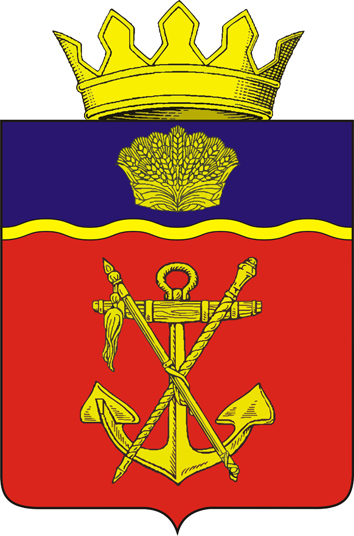 